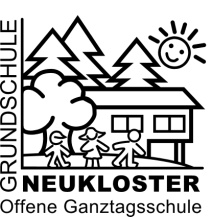 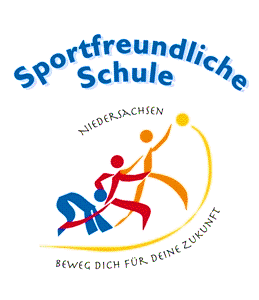 Liebe Eltern,									                   06.05.2019ich möchte Sie heute über einige Neuigkeiten, Termine und wichtige Belange unseres Schullebens informieren. Insektenhotel / Sommerfest / ProjektwocheAls ein Angebot in der Projektwoche Wald und Natur möchte ich mit allen Kindern jeweils ein Insektenhotel bauen. Geplant ist ein ca. 12cm großer Würfel. Dieser Würfel ist hinten mit Dachpappe geschlossen und erhält vorne einen Schutz aus Mäusedraht. Gefüllt wird der Würfel mit Naturmaterialien, z.B. Schliff, Reet, Bambus, Tannenzapfen, Moos, Lehm u.ä. Vieles davon finden wir in unserem Schulwald. Trotzdem würde ich mich sehr über ihre Spende mit geeigneten Naturmaterialien freuen. Bitte geben Sie diese den Kindern in den nächsten Tagen mit.Die einzelnen Hotels werden dann während des Sommerfestes von den Kindern zu einem großen Hotel zusammengefügt. Stellplatz soll der alte Schulgarten sein. Der Schulgarten soll in eine wildbienenfreundliche Wiese umgestaltet werden. Wir erhalten vom Landkreis Stade Saatgut, welches auch noch im September ausgebracht werden kann. Diese grundlegende Säuberung und Entwurzelung des alten Schulgartens kann natürlich nicht von den Kindern alleine geleistet werden. Mein Vorschlag ist eine gemeinsame Aktion Eltern/Kinder/Lehrkräfte an einem Samstag im August. Vielleich hat ja ein Elternteil auch eine Fräse o.ä. um uns diese Arbeit zu erleichtern. Toll wäre auch ein Anhänger zum Abtransport der Wurzelsoden und Stubben etc. Bitte sprechen Sie mich noch vor den Ferien an, wenn Sie die Möglichkeit haben, uns „Maschinell“ zu unterstützen. Den Termin würde ich dann vor den Sommerferien herausgeben wollen.WaldexkursionJedes Kind nimmt im Rahmen der Projektwoche an einer Exkursion mit einem Waldpädagogen teil. Bitte denken Sie an diesem Tag an waldgerechte und witterungsangepasste Kleidung sowie ausreichend Essen und Trinken.Wir geben den Kindern am Montag, 13.5. bekannt, wer an welchem Tag unterwegs sein wird.Sommerfest 2019Mit Ihrer Hilfe haben wir für das Sommerfest 2019 wieder zahlreiche Spielstationen für die Kinder im Angebot. Schon heute meinen Dank für Ihr Engagement!Arbeitsgemeinschaften (AG)Alle Kinder nehmen jeweils mittwochs an unserem AG-Angebot von 12.00-12.45 Uhr teil. Gerne möchten wir unser Angebot erweitern und die Gruppengrößen verkleinern. Daher suchen wir Eltern oder Großeltern, die Zeit und Interesse haben, ein AG-Angebot zu machen. Natürlich unterstützen wir Sie bei der Planung und Themenwahl. Bitte sprechen Sie mich gerne an!Mit freundlichen GrüßenP. Gehrmann, Schulleiter